Приложение № 11  К реестру мест (площадок) накопления твердых коммунальных отходов на территории Талашкинского сельского поселения Смоленского района Смоленской области  СХЕМА РАСПОЛОЖЕНИЯ ОБЪЕКТОВ ТКО В Д.СЕМЕНКОВО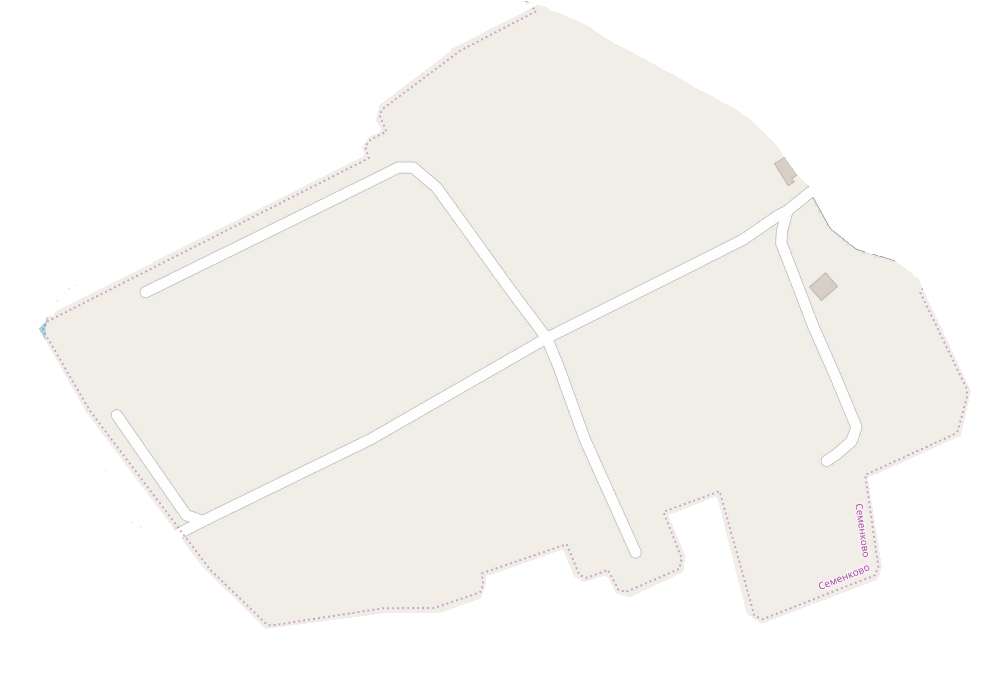 Условные обозначения:       места накопления ТКО